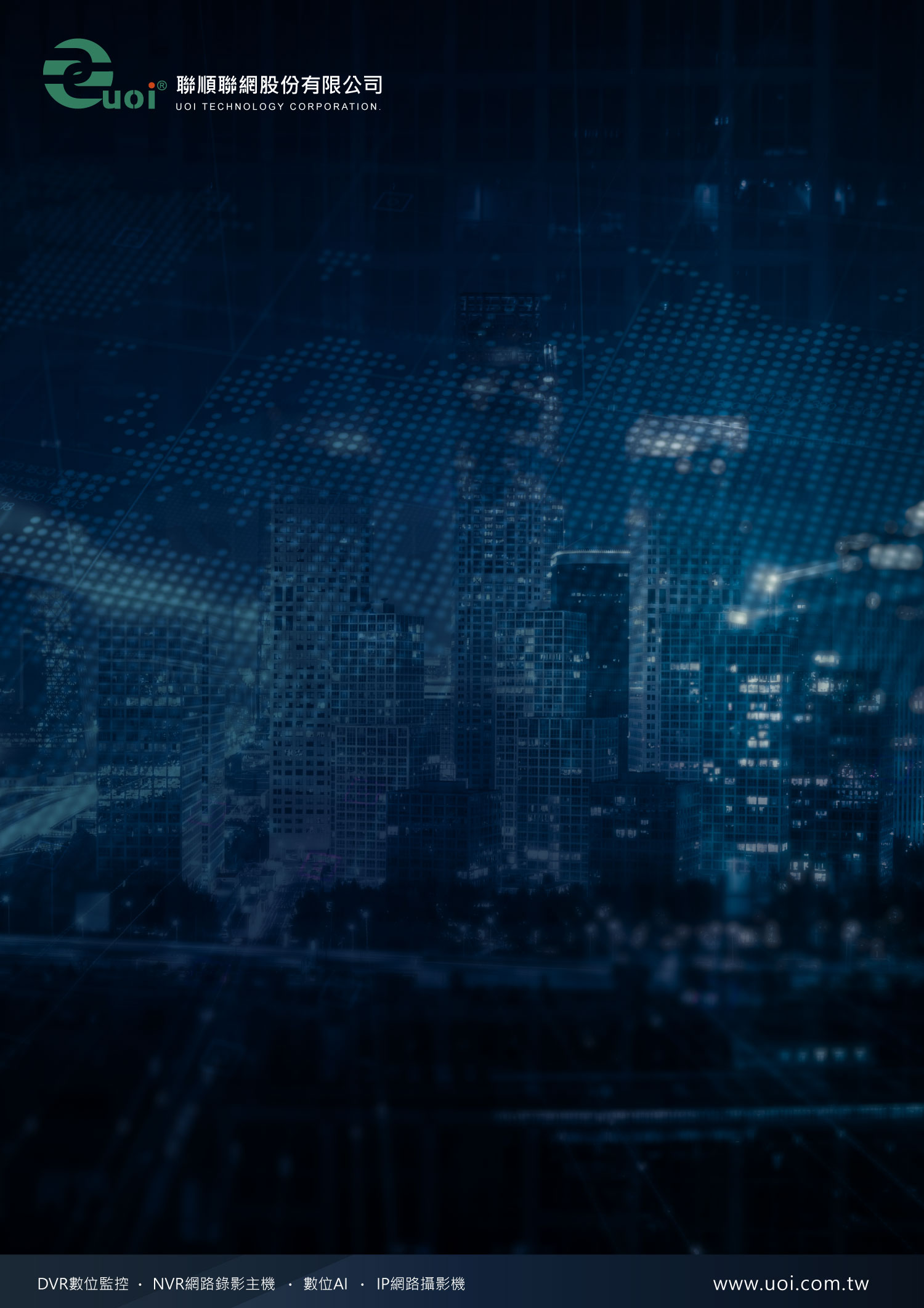 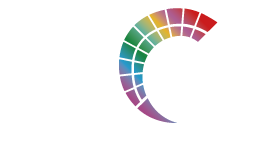 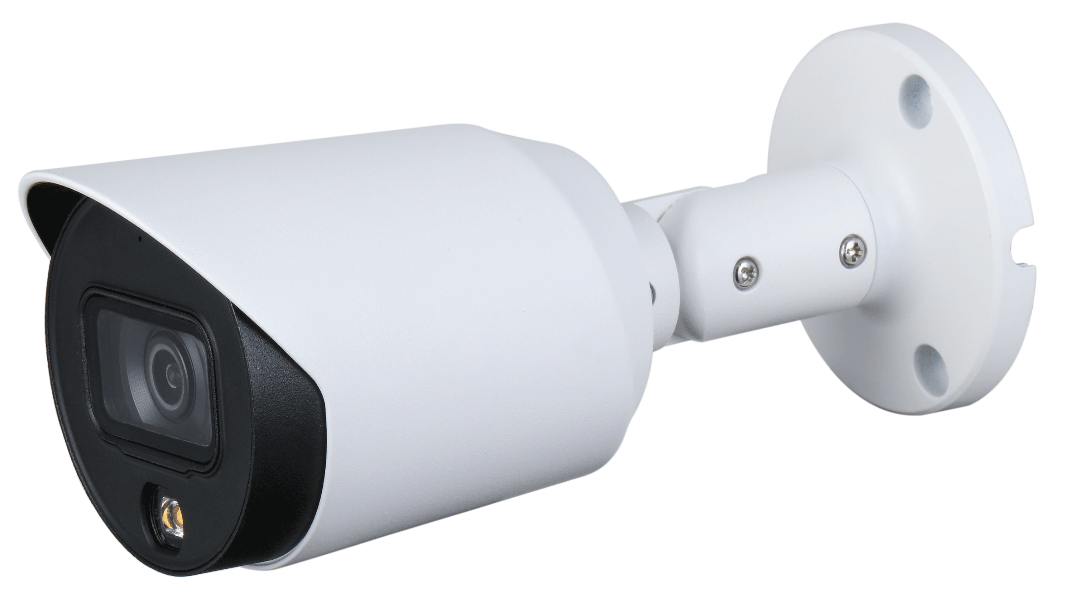 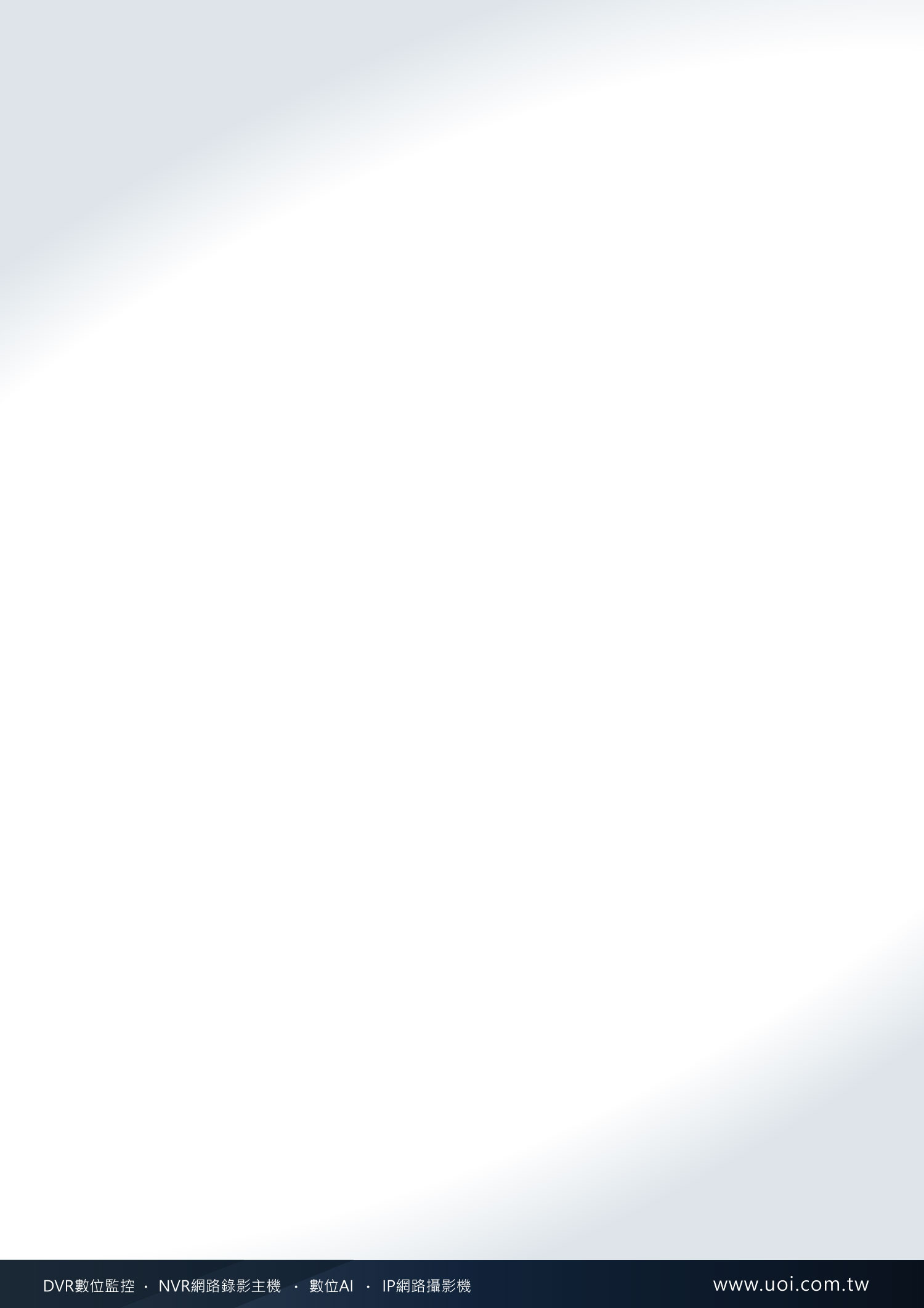 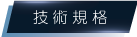 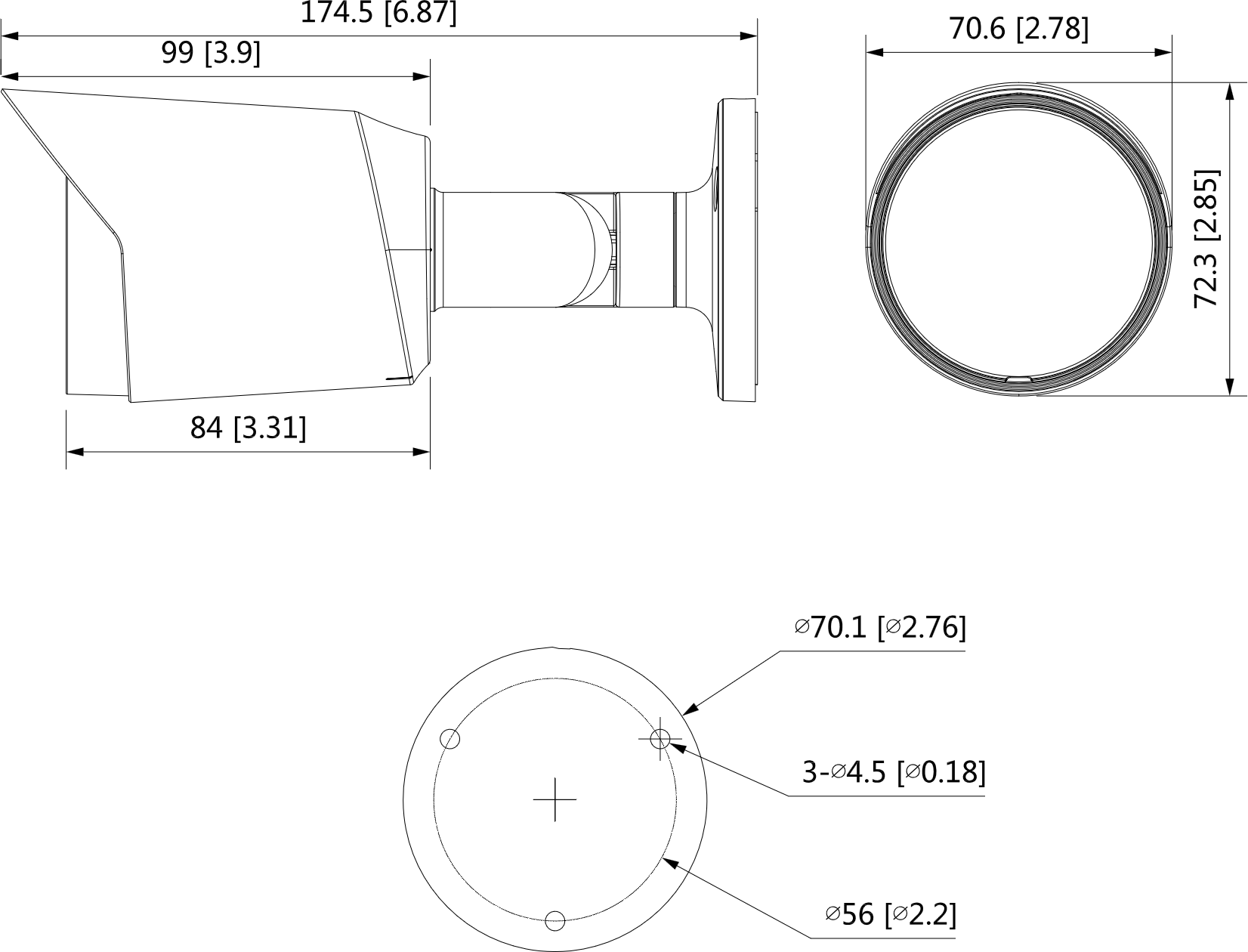 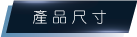 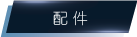 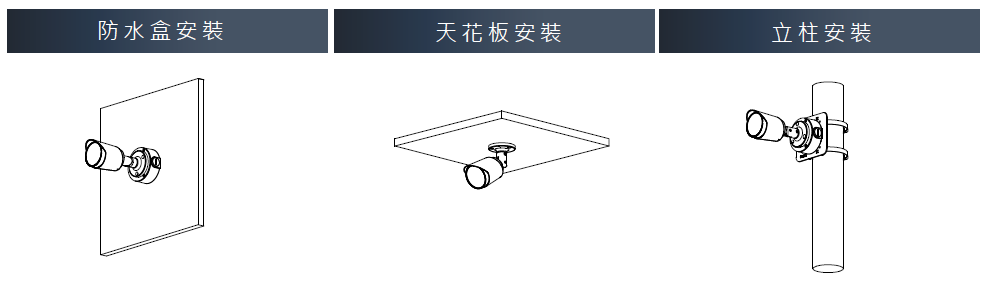 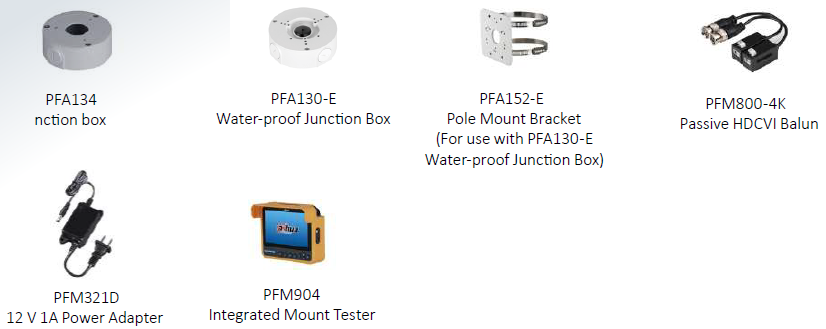 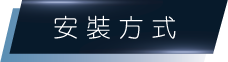 型號HAC-HFW1509TN-A-LEDHAC-HFW1509TN-A-LEDHAC-HFW1509TN-A-LEDHAC-HFW1509TN-A-LEDHAC-HFW1509TN-A-LED攝像元件5MP CMOS5MP CMOS5MP CMOS5MP CMOS5MP CMOS有效像素2880 (H) × 1620 (V)2880 (H) × 1620 (V)2880 (H) × 1620 (V)2880 (H) × 1620 (V)2880 (H) × 1620 (V)掃描系統逐行掃描逐行掃描逐行掃描逐行掃描逐行掃描電子快門PAL:1/3 s–1/100,000 s / NTSC:1/4 s–1/100,000 sPAL:1/3 s–1/100,000 s / NTSC:1/4 s–1/100,000 sPAL:1/3 s–1/100,000 s / NTSC:1/4 s–1/100,000 sPAL:1/3 s–1/100,000 s / NTSC:1/4 s–1/100,000 sPAL:1/3 s–1/100,000 s / NTSC:1/4 s–1/100,000 s最低照度0.001 Lux/F1.0, 0 Lux warm light on0.001 Lux/F1.0, 0 Lux warm light on0.001 Lux/F1.0, 0 Lux warm light on0.001 Lux/F1.0, 0 Lux warm light on0.001 Lux/F1.0, 0 Lux warm light on信號雜訊比>65dB>65dB>65dB>65dB>65dB照明距離20 m (65.61 ft)20 m (65.61 ft)20 m (65.61 ft)20 m (65.61 ft)20 m (65.61 ft)照明開/關控制自動 / 手動自動 / 手動自動 / 手動自動 / 手動自動 / 手動照度數量11111角度範圍水平： 0°~360° ，傾斜： 0°~90° ，旋轉 0°~360°水平： 0°~360° ，傾斜： 0°~90° ，旋轉 0°~360°水平： 0°~360° ，傾斜： 0°~90° ，旋轉 0°~360°水平： 0°~360° ，傾斜： 0°~90° ，旋轉 0°~360°水平： 0°~360° ，傾斜： 0°~90° ，旋轉 0°~360°鏡頭鏡頭鏡頭鏡頭鏡頭鏡頭類型固定鏡頭固定鏡頭固定鏡頭固定鏡頭固定鏡頭安裝類型M12M12M12M12M12焦距2.8 mm、3.6 mm2.8 mm、3.6 mm2.8 mm、3.6 mm2.8 mm、3.6 mm2.8 mm、3.6 mm最大光圈F1.0F1.0F1.0F1.0F1.0視野角度2.8 mm: H: 112°; V: 57°; D: 132°3.6 mm: H: 88°; V: 46°; D: 104°2.8 mm: H: 112°; V: 57°; D: 132°3.6 mm: H: 88°; V: 46°; D: 104°2.8 mm: H: 112°; V: 57°; D: 132°3.6 mm: H: 88°; V: 46°; D: 104°2.8 mm: H: 112°; V: 57°; D: 132°3.6 mm: H: 88°; V: 46°; D: 104°2.8 mm: H: 112°; V: 57°; D: 132°3.6 mm: H: 88°; V: 46°; D: 104°對焦控制固定固定固定固定固定近焦距2.8 mm: 1.6 m (5.25 ft);3.6 mm: 2.3 m (7.5 ft)2.8 mm: 1.6 m (5.25 ft);3.6 mm: 2.3 m (7.5 ft)2.8 mm: 1.6 m (5.25 ft);3.6 mm: 2.3 m (7.5 ft)2.8 mm: 1.6 m (5.25 ft);3.6 mm: 2.3 m (7.5 ft)2.8 mm: 1.6 m (5.25 ft);3.6 mm: 2.3 m (7.5 ft)DORI距離鏡頭偵測(m)觀察(m)辨識(m)識別(m)DORI距離2.8 mm67.4 m(212.3 ft)27.0 m(88.6 ft)13.5 m(44.3 ft)6.7 m(22.0 ft)3.6mm80.0 m(262.5 ft)32.0 m(105.0 ft)16.0 m(52.5 ft)8.0 m(26.2 ft)影像影像影像影像影像解析度5M (2880×1620); 4M (2560×1440); 1080p (1920×1080); 960H (960×576/960×480)5M (2880×1620); 4M (2560×1440); 1080p (1920×1080); 960H (960×576/960×480)5M (2880×1620); 4M (2560×1440); 1080p (1920×1080); 960H (960×576/960×480)5M (2880×1620); 4M (2560×1440); 1080p (1920×1080); 960H (960×576/960×480)5M (2880×1620); 4M (2560×1440); 1080p (1920×1080); 960H (960×576/960×480)張數【CVI】PAL: 5M@25 fps; 4M@25 fps; 1080p@25 fps;NTSC: 5M@25 fps; 4M@30 fps; 1080p@30 fps【AHD】PAL: 4M@25 fps; NTSC: 4M@30 fps【TVI】 PAL: 4M@25 fps; NTSC: 4M@30 fps【CVBS】 PAL: 960H; NTSC: 960H【CVI】PAL: 5M@25 fps; 4M@25 fps; 1080p@25 fps;NTSC: 5M@25 fps; 4M@30 fps; 1080p@30 fps【AHD】PAL: 4M@25 fps; NTSC: 4M@30 fps【TVI】 PAL: 4M@25 fps; NTSC: 4M@30 fps【CVBS】 PAL: 960H; NTSC: 960H【CVI】PAL: 5M@25 fps; 4M@25 fps; 1080p@25 fps;NTSC: 5M@25 fps; 4M@30 fps; 1080p@30 fps【AHD】PAL: 4M@25 fps; NTSC: 4M@30 fps【TVI】 PAL: 4M@25 fps; NTSC: 4M@30 fps【CVBS】 PAL: 960H; NTSC: 960H【CVI】PAL: 5M@25 fps; 4M@25 fps; 1080p@25 fps;NTSC: 5M@25 fps; 4M@30 fps; 1080p@30 fps【AHD】PAL: 4M@25 fps; NTSC: 4M@30 fps【TVI】 PAL: 4M@25 fps; NTSC: 4M@30 fps【CVBS】 PAL: 960H; NTSC: 960H【CVI】PAL: 5M@25 fps; 4M@25 fps; 1080p@25 fps;NTSC: 5M@25 fps; 4M@30 fps; 1080p@30 fps【AHD】PAL: 4M@25 fps; NTSC: 4M@30 fps【TVI】 PAL: 4M@25 fps; NTSC: 4M@30 fps【CVBS】 PAL: 960H; NTSC: 960H背光模式BLC/HLC/WDR/HLC-ProBLC/HLC/WDR/HLC-ProBLC/HLC/WDR/HLC-ProBLC/HLC/WDR/HLC-ProBLC/HLC/WDR/HLC-ProWDR120 dB120 dB120 dB120 dB120 dB增益控制自動/手動自動/手動自動/手動自動/手動自動/手動雜訊抑制3D降噪3D降噪3D降噪3D降噪3D降噪白平衡自動/Area WB自動/Area WB自動/Area WB自動/Area WB自動/Area WB智能照明支援支援支援支援支援鏡射關/開關/開關/開關/開關/開隱私遮罩關/開（8個區域，矩形）關/開（8個區域，矩形）關/開（8個區域，矩形）關/開（8個區域，矩形）關/開（8個區域，矩形）介面聲音輸出1-ch 內置麥克風影像輸出透過一個BNC端口選擇CVI / TVI / AHD / CVBS 影像輸出認證認證CE (EN55032, EN55024, EN50130-4,EN60950-1)FCC (CFR 47 FCC Part 15 subpartB, ANSI C63.4-2014)UL (UL60950-1+CAN/CSA C22.2 No.60950-1)電源 / 環境 / 外觀電源供應12V ±30% DC輸出功率Max 4.4 W (12 V DC, warm light on)工作環境-40°C to +60°C (-40°F to 140°F); <95% (non-condensation)儲存環境-40°C to +60°C (-40°F to 140°F); <95% (non-condensation)防護等級IP67殼金屬外殼尺寸174.5 mm × 72.3 mm × 70.6 mm ( 6.87" × 2.85" × 2.78" )重量0.36 kg (0.79 lb)